           Federazione Italiana Giuoco Calcio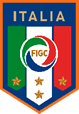 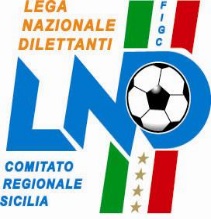       Lega Nazionale DilettantiCOMITATO REGIONALE SICILIAVia Orazio Siino s.n.c., 90010 FICARAZZI - PACENTRALINO: 091.680.84.02 FAX: 091.680.84.98Indirizzo Internet: www.lnd.it   e-mail:crlnd.sicilia01@figc.it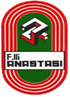 Stagione Sportiva 2017/2018     Comunicato Ufficiale n°42 del 5 settembre 2017Comunicazioni del Comitato Regionale1.1. Calendario Campionato di EccellenzaGirone A.--------------------------------------------------------------.| ANDATA: 10/09/17 |                       | RITORNO:  7/01/18 || ORE...: 15:30    |   1  G I O R N A T A  | ORE....: 14:30    ||--------------------------------------------------------------|| ALBA ALCAMO 1928 S.R.L.      -  MARSALA CALCIO               || CITTA DI CASTELDACCIA        -  KAMARAT                      || LICATA CALCIO                -  C.U.S. PALERMO               || MAZARA CALCIO                -  POLISPORTIVA CASTELBUONO     || MUSSOMELI                    -  DATTILO NOIR                 || NUOVA CITTA DI CACCAMO       -  CANICATTI                    || PARMONVAL                    -  MONREALE CALCIO              || PRO FAVARA                   -  ATLETICO CAMPOFRANCO         |.--------------------------------------------------------------.| ANDATA: 17/09/17 |                       | RITORNO: 14/01/18 || ORE...: 15:30    |   2  G I O R N A T A  | ORE....: 14:30    ||--------------------------------------------------------------|| ATLETICO CAMPOFRANCO         -  CITTA DI CASTELDACCIA        || C.U.S. PALERMO               -  MUSSOMELI                    || CANICATTI                    -  PRO FAVARA                   || DATTILO NOIR                 -  MAZARA CALCIO                || KAMARAT                      -  PARMONVAL                    || MARSALA CALCIO               -  NUOVA CITTA DI CACCAMO       || MONREALE CALCIO              -  LICATA CALCIO                || POLISPORTIVA CASTELBUONO     -  ALBA ALCAMO 1928 S.R.L.      |.--------------------------------------------------------------.| ANDATA: 24/09/17 |                       | RITORNO: 21/01/18 || ORE...: 15:30    |   3  G I O R N A T A  | ORE....: 14:30    ||--------------------------------------------------------------|| ALBA ALCAMO 1928 S.R.L.      -  DATTILO NOIR                 || CITTA DI CASTELDACCIA        -  CANICATTI                    || LICATA CALCIO                -  KAMARAT                      || MAZARA CALCIO                -  C.U.S. PALERMO               || MUSSOMELI                    -  MONREALE CALCIO              || PARMONVAL                    -  ATLETICO CAMPOFRANCO         || POLISPORTIVA CASTELBUONO     -  MARSALA CALCIO               || PRO FAVARA                   -  NUOVA CITTA DI CACCAMO       |.--------------------------------------------------------------.| ANDATA:  1/10/17 |                       | RITORNO: 28/01/18 || ORE...: 15:30    |   4  G I O R N A T A  | ORE....: 15:00    ||--------------------------------------------------------------|| ATLETICO CAMPOFRANCO         -  LICATA CALCIO                || C.U.S. PALERMO               -  ALBA ALCAMO 1928 S.R.L.      || CANICATTI                    -  PARMONVAL                    || DATTILO NOIR                 -  POLISPORTIVA CASTELBUONO     || KAMARAT                      -  MUSSOMELI                    || MARSALA CALCIO               -  PRO FAVARA                   || MONREALE CALCIO              -  MAZARA CALCIO                || NUOVA CITTA DI CACCAMO       -  CITTA DI CASTELDACCIA        |.--------------------------------------------------------------.| ANDATA:  8/10/17 |                       | RITORNO:  4/02/18 || ORE...: 15:30    |   5  G I O R N A T A  | ORE....: 15:00    ||--------------------------------------------------------------|| ALBA ALCAMO 1928 S.R.L.      -  MONREALE CALCIO              || CITTA DI CASTELDACCIA        -  PRO FAVARA                   || DATTILO NOIR                 -  MARSALA CALCIO               || LICATA CALCIO                -  CANICATTI                    || MAZARA CALCIO                -  KAMARAT                      || MUSSOMELI                    -  ATLETICO CAMPOFRANCO         || PARMONVAL                    -  NUOVA CITTA DI CACCAMO       || POLISPORTIVA CASTELBUONO     -  C.U.S. PALERMO               ||--------------------------------------------------------------|| ANDATA: 15/10/17 |                       | RITORNO:  7/02/18 || ORE...: 15:30    |  6  G I O R N A T A   | ORE....: 15:00    ||--------------------------------------------------------------||  ATLETICO CAMPOFRANCO         -  MAZARA CALCIO               ||  C.U.S. PALERMO               -  DATTILO NOIR                ||  CANICATTI                    -  MUSSOMELI                   ||  KAMARAT                      -  ALBA ALCAMO 1928 S.R.L.     ||  MARSALA CALCIO               -  CITTA DI CASTELDACCIA       ||  MONREALE CALCIO              -  POLISPORTIVA CASTELBUONO    ||  NUOVA CITTA DI CACCAMO       -  LICATA CALCIO               ||  PRO FAVARA                   -  PARMONVAL                   |.--------------------------------------------------------------.| ANDATA: 22/10/17 |                       | RITORNO: 11/02/18 || ORE...: 15:30    |  7  G I O R N A T A   | ORE....: 15:00    ||--------------------------------------------------------------||  ALBA ALCAMO 1928 S.R.L.      -  ATLETICO CAMPOFRANCO        ||  C.U.S. PALERMO               -  MARSALA CALCIO              ||  DATTILO NOIR                 -  MONREALE CALCIO             ||  LICATA CALCIO                -  PRO FAVARA                  ||  MAZARA CALCIO                -  CANICATTI                   ||  MUSSOMELI                    -  NUOVA CITTA DI CACCAMO      ||  PARMONVAL                    -  CITTA DI CASTELDACCIA       ||  POLISPORTIVA CASTELBUONO     -  KAMARAT                     |.--------------------------------------------------------------.| ANDATA: 29/10/17 |                       | RITORNO: 18/02/18 || ORE...: 14:30    |  8  G I O R N A T A   | ORE....: 15:00    ||--------------------------------------------------------------||  ATLETICO CAMPOFRANCO         -  POLISPORTIVA CASTELBUONO    ||  CANICATTI                    -  ALBA ALCAMO 1928 S.R.L.     ||  CITTA DI CASTELDACCIA        -  LICATA CALCIO               ||  KAMARAT                      -  DATTILO NOIR                ||  MARSALA CALCIO               -  PARMONVAL                   ||  MONREALE CALCIO              -  C.U.S. PALERMO              ||  NUOVA CITTA DI CACCAMO       -  MAZARA CALCIO               ||  PRO FAVARA                   -  MUSSOMELI                   |.--------------------------------------------------------------..--------------------------------------------------------------.| ANDATA:  5/11/17 |                       | RITORNO: 25/02/18 || ORE...: 14:30    |  9  G I O R N A T A   | ORE....: 15:00    ||--------------------------------------------------------------||  ALBA ALCAMO 1928 S.R.L.      -  NUOVA CITTA DI CACCAMO      ||  C.U.S. PALERMO               -  KAMARAT                     ||  DATTILO NOIR                 -  ATLETICO CAMPOFRANCO        ||  LICATA CALCIO                -  PARMONVAL                   ||  MAZARA CALCIO                -  PRO FAVARA                  ||  MONREALE CALCIO              -  MARSALA CALCIO              ||  MUSSOMELI                    -  CITTA DI CASTELDACCIA       ||  POLISPORTIVA CASTELBUONO     -  CANICATTI                   |.--------------------------------------------------------------.| ANDATA: 12/11/17 |                       | RITORNO:  4/03/18 || ORE...: 14:30    | 10  G I O R N A T A   | ORE....: 15:00    ||--------------------------------------------------------------||  ATLETICO CAMPOFRANCO         -  C.U.S. PALERMO              ||  CANICATTI                    -  DATTILO NOIR                ||  CITTA DI CASTELDACCIA        -  MAZARA CALCIO               ||  KAMARAT                      -  MONREALE CALCIO             ||  MARSALA CALCIO               -  LICATA CALCIO               ||  NUOVA CITTA DI CACCAMO       -  POLISPORTIVA CASTELBUONO    ||  PARMONVAL                    -  MUSSOMELI                   ||  PRO FAVARA                   -  ALBA ALCAMO 1928 S.R.L.     ||--------------------------------------------------------------|| ANDATA: 19/11/17 |                       | RITORNO: 11/03/18 || ORE...: 14:30    |  11  G I O R N A T A  | ORE....: 15:00    ||--------------------------------------------------------------|| ALBA ALCAMO 1928 S.R.L.      -  CITTA DI CASTELDACCIA        || C.U.S. PALERMO               -  CANICATTI                    || DATTILO NOIR                 -  NUOVA CITTA DI CACCAMO       || KAMARAT                      -  MARSALA CALCIO               || MAZARA CALCIO                -  PARMONVAL                    || MONREALE CALCIO              -  ATLETICO CAMPOFRANCO         || MUSSOMELI                    -  LICATA CALCIO                || POLISPORTIVA CASTELBUONO     -  PRO FAVARA                   |.--------------------------------------------------------------.| ANDATA: 26/11/17 |                       | RITORNO: 18/03/18 || ORE...: 14:30    |  12  G I O R N A T A  | ORE....: 15:00    ||--------------------------------------------------------------|| ATLETICO CAMPOFRANCO         -  KAMARAT                      || CANICATTI                    -  MONREALE CALCIO              || CITTA DI CASTELDACCIA        -  POLISPORTIVA CASTELBUONO     || LICATA CALCIO                -  MAZARA CALCIO                || MARSALA CALCIO               -  MUSSOMELI                    || NUOVA CITTA DI CACCAMO       -  C.U.S. PALERMO               || PARMONVAL                    -  ALBA ALCAMO 1928 S.R.L.      || PRO FAVARA                   -  DATTILO NOIR                 |.--------------------------------------------------------------.| ANDATA:  3/12/17 |                       | RITORNO:  8/04/18 || ORE...: 14:30    |  13  G I O R N A T A  | ORE....: 16:00    ||--------------------------------------------------------------|| ALBA ALCAMO 1928 S.R.L.      -  LICATA CALCIO                || ATLETICO CAMPOFRANCO         -  MARSALA CALCIO               || C.U.S. PALERMO               -  PRO FAVARA                   || DATTILO NOIR                 -  CITTA DI CASTELDACCIA        || KAMARAT                      -  CANICATTI                    || MAZARA CALCIO                -  MUSSOMELI                    || MONREALE CALCIO              -  NUOVA CITTA DI CACCAMO       || POLISPORTIVA CASTELBUONO     -  PARMONVAL                    |.--------------------------------------------------------------..--------------------------------------------------------------.| ANDATA: 10/12/17 |                       | RITORNO: 15/04/18 || ORE...: 14:30    |  14  G I O R N A T A  | ORE....: 16:00    ||--------------------------------------------------------------|| CANICATTI                    -  ATLETICO CAMPOFRANCO         || CITTA DI CASTELDACCIA        -  C.U.S. PALERMO               || LICATA CALCIO                -  POLISPORTIVA CASTELBUONO     || MAZARA CALCIO                -  MARSALA CALCIO               || MUSSOMELI                    -  ALBA ALCAMO 1928 S.R.L.      || NUOVA CITTA DI CACCAMO       -  KAMARAT                      || PARMONVAL                    -  DATTILO NOIR                 || PRO FAVARA                   -  MONREALE CALCIO              |.--------------------------------------------------------------.| ANDATA: 17/12/17 |                       | RITORNO: 22/04/18 || ORE...: 14:30    |  15  G I O R N A T A  | ORE....: 16:30    ||--------------------------------------------------------------|| ALBA ALCAMO 1928 S.R.L.      -  MAZARA CALCIO                || ATLETICO CAMPOFRANCO         -  NUOVA CITTA DI CACCAMO       || C.U.S. PALERMO               -  PARMONVAL                    || DATTILO NOIR                 -  LICATA CALCIO                || KAMARAT                      -  PRO FAVARA                   || MARSALA CALCIO               -  CANICATTI                    || MONREALE CALCIO              -  CITTA DI CASTELDACCIA        || POLISPORTIVA CASTELBUONO     -  MUSSOMELI                    ||--------------------------------------------------------------|*---------------------------*                                                     *-----------------------------------------------*|                   |       **   E L E N C O     C A M P I     D A    G I O C O  **                                               || COMITATO          |                                                                                                             || SICILIA           |       **    ECCELLENZA                         GIRONE:   A                                                  ||---------------------------------------------------------------------------------------------------------------------------------|| SOCIETA'                             | CAMPO| DENOMINAZIONE CAMPO             LOCALITA' CAMPO               |  GIORNATA |  ORA  ||--------------------------------------|------|---------------------------------------------------------------|-----------|-------||                                      |      |                                                               |           |       || ALBA ALCAMO 1928 S.R.L.              |  450 | LELIO CATELLA                   ALCAMO                        |           |       ||                                      |      |                                                               |           |       || ATLETICO CAMPOFRANCO                 |  157 | COMUNALE                        CAMPOFRANCO                   |           |       ||                                      |      |                                                               |           |       || C.U.S. PALERMO                       |  991 | CUS IMP.SPORTIVO UNIVERSITARIO  PALERMO                       |           | 15:00 ||                                      |      |                                                               |           |       || CANICATTI                            |  129 | CARLOTTA BORDONARO              CANICATTI                     |           |       ||                                      |      |                                                               |           |       || CITTA DI CASTELDACCIA                |  443 | COMUNALE                        CASTELDACCIA                  |  SABATO   |       ||                                      |      |                                                               |           |       || DATTILO NOIR                         | 1120 | COMUNALE                        PACECO                        |           | 15:00 ||                                      |      |                                                               |           |       || KAMARAT                              |  127 | VITO DI MARCO                   CAMMARATA                     |           |       ||                                      |      |                                                               |           |       || LICATA CALCIO                        |  136 | DINO LIOTTA                     LICATA                        |           |       ||                                      |      |                                                               |           |       || MARSALA CALCIO                       |   17 | MUNICIPALE                      MARSALA                       |           |       ||                                      |      |                                                               |           |       || MAZARA CALCIO                        |  237 | NINO VACCARA                    MAZARA DEL VALLO              |           |       ||                                      |      |                                                               |           |       || MONREALE CALCIO                      |  252 | SANTOCANALE                     PALERMO                       |           |       ||                                      |      |                                                               |           |       || MUSSOMELI                            |  163 | COMUNALE                        MUSSOMELI                     |           |       ||                                      |      |                                                               |           |       || NUOVA CITTA DI CACCAMO               |  274 | COMUNALE N.PUCCIO               CACCAMO                       |           |       ||                                      |      |                                                               |           |       || PARMONVAL                            |  694 | FRANCO LO MONACO                PALERMO -PARTANNA MONDELLO    |  SABATO   |       ||                                      |      |                                                               |           |       || POLISPORTIVA CASTELBUONO             |  280 | LUIGI FAILLA                    CASTELBUONO                   |           | 15:00 ||                                      |      |                                                               |           |       || PRO FAVARA                           |  133 | COMUNALE G.BRUCCOLERI           FAVARA                        |           |       ||                                      |      |                                                               |           |       ||--------------------------------------|------|---------------------------------------------------------------|-----------|-------|Girone B.--------------------------------------------------------------.| ANDATA: 10/09/17 |                       | RITORNO:  7/01/18 || ORE...: 15:30    |   1  G I O R N A T A  | ORE....: 14:30    ||--------------------------------------------------------------|| CALTAGIRONE CALCIO           -  PATERNO CALCIO               || CAMARO 1969                  -  CITTA DI SCORDIA             || CATANIA S.PIO X A R.L.       -  SPORTING ADRANO CALCIO       || CITTA DI RAGUSA              -  CITTA DI ROSOLINI            || CITTA DI S.AGATA             -  CALCIO AVOLA 1949            || GIARRE 1946                  -  ATLETICO CATANIA             || PISTUNINA                    -  CALCIO BIANCAVILLA 1990      || REAL ACI                     -  CITTA DI MESSINA S.R.L.      |.--------------------------------------------------------------.| ANDATA: 17/09/17 |                       | RITORNO: 14/01/18 || ORE...: 15:30    |   2  G I O R N A T A  | ORE....: 14:30    ||--------------------------------------------------------------|| ATLETICO CATANIA             -  PISTUNINA                    || CALCIO AVOLA 1949            -  CITTA DI RAGUSA              || CALCIO BIANCAVILLA 1990      -  CAMARO 1969                  || CITTA DI MESSINA S.R.L.      -  CALTAGIRONE CALCIO           || CITTA DI ROSOLINI            -  REAL ACI                     || CITTA DI SCORDIA             -  CITTA DI S.AGATA             || PATERNO CALCIO               -  CATANIA S.PIO X A R.L.       || SPORTING ADRANO CALCIO       -  GIARRE 1946                  |.--------------------------------------------------------------.| ANDATA: 24/09/17 |                       | RITORNO: 21/01/18 || ORE...: 15:30    |   3  G I O R N A T A  | ORE....: 14:30    ||--------------------------------------------------------------|| CALTAGIRONE CALCIO           -  CITTA DI ROSOLINI            || CAMARO 1969                  -  PISTUNINA                    || CATANIA S.PIO X A R.L.       -  CITTA DI MESSINA S.R.L.      || CITTA DI RAGUSA              -  CITTA DI SCORDIA             || CITTA DI S.AGATA             -  CALCIO BIANCAVILLA 1990      || GIARRE 1946                  -  PATERNO CALCIO               || REAL ACI                     -  CALCIO AVOLA 1949            || SPORTING ADRANO CALCIO       -  ATLETICO CATANIA             |.--------------------------------------------------------------.| ANDATA:  1/10/17 |                       | RITORNO: 28/01/18 || ORE...: 15:30    |   4  G I O R N A T A  | ORE....: 15:00    ||--------------------------------------------------------------|| ATLETICO CATANIA             -  CAMARO 1969                  || CALCIO AVOLA 1949            -  CALTAGIRONE CALCIO           || CALCIO BIANCAVILLA 1990      -  CITTA DI RAGUSA              || CITTA DI MESSINA S.R.L.      -  GIARRE 1946                  || CITTA DI ROSOLINI            -  CATANIA S.PIO X A R.L.       || CITTA DI SCORDIA             -  REAL ACI                     || PATERNO CALCIO               -  SPORTING ADRANO CALCIO       || PISTUNINA                    -  CITTA DI S.AGATA             |.--------------------------------------------------------------.| ANDATA:  8/10/17 |                       | RITORNO:  4/02/18 || ORE...: 15:30    |   5  G I O R N A T A  | ORE....: 15:00    ||--------------------------------------------------------------|| CALTAGIRONE CALCIO           -  CITTA DI SCORDIA             || CATANIA S.PIO X A R.L.       -  CALCIO AVOLA 1949            || CITTA DI RAGUSA              -  PISTUNINA                    || CITTA DI S.AGATA             -  CAMARO 1969                  || GIARRE 1946                  -  CITTA DI ROSOLINI            || PATERNO CALCIO               -  ATLETICO CATANIA             || REAL ACI                     -  CALCIO BIANCAVILLA 1990      || SPORTING ADRANO CALCIO       -  CITTA DI MESSINA S.R.L.      ||--------------------------------------------------------------|.--------------------------------------------------------------.| ANDATA: 15/10/17 |                       | RITORNO:  7/02/18 || ORE...: 15:30    |  6  G I O R N A T A   | ORE....: 15:00    ||--------------------------------------------------------------||  ATLETICO CATANIA             -  CITTA DI S.AGATA            ||  CALCIO AVOLA 1949            -  GIARRE 1946                 ||  CALCIO BIANCAVILLA 1990      -  CALTAGIRONE CALCIO          ||  CAMARO 1969                  -  CITTA DI RAGUSA             ||  CITTA DI MESSINA S.R.L.      -  PATERNO CALCIO              ||  CITTA DI ROSOLINI            -  SPORTING ADRANO CALCIO      ||  CITTA DI SCORDIA             -  CATANIA S.PIO X A R.L.      ||  PISTUNINA                    -  REAL ACI                    |.--------------------------------------------------------------.| ANDATA: 22/10/17 |                       | RITORNO: 11/02/18 || ORE...: 15:30    |  7  G I O R N A T A   | ORE....: 15:00    ||--------------------------------------------------------------||  CALTAGIRONE CALCIO           -  PISTUNINA                   ||  CATANIA S.PIO X A R.L.       -  CALCIO BIANCAVILLA 1990     ||  CITTA DI MESSINA S.R.L.      -  ATLETICO CATANIA            ||  CITTA DI RAGUSA              -  CITTA DI S.AGATA            ||  GIARRE 1946                  -  CITTA DI SCORDIA            ||  PATERNO CALCIO               -  CITTA DI ROSOLINI           ||  REAL ACI                     -  CAMARO 1969                 ||  SPORTING ADRANO CALCIO       -  CALCIO AVOLA 1949           |.--------------------------------------------------------------.| ANDATA: 29/10/17 |                       | RITORNO: 18/02/18 || ORE...: 14:30    |  8  G I O R N A T A   | ORE....: 15:00    ||--------------------------------------------------------------||  ATLETICO CATANIA             -  CITTA DI RAGUSA             ||  CALCIO AVOLA 1949            -  PATERNO CALCIO              ||  CALCIO BIANCAVILLA 1990      -  GIARRE 1946                 ||  CAMARO 1969                  -  CALTAGIRONE CALCIO          ||  CITTA DI ROSOLINI            -  CITTA DI MESSINA S.R.L.     ||  CITTA DI S.AGATA             -  REAL ACI                    ||  CITTA DI SCORDIA             -  SPORTING ADRANO CALCIO      ||  PISTUNINA                    -  CATANIA S.PIO X A R.L.      |.--------------------------------------------------------------.| ANDATA:  5/11/17 |                       | RITORNO: 25/02/18 || ORE...: 14:30    |  9  G I O R N A T A   | ORE....: 15:00    ||--------------------------------------------------------------||  CALTAGIRONE CALCIO           -  CITTA DI S.AGATA            ||  CATANIA S.PIO X A R.L.       -  CAMARO 1969                 ||  CITTA DI MESSINA S.R.L.      -  CALCIO AVOLA 1949           ||  CITTA DI ROSOLINI            -  ATLETICO CATANIA            ||  GIARRE 1946                  -  PISTUNINA                   ||  PATERNO CALCIO               -  CITTA DI SCORDIA            ||  REAL ACI                     -  CITTA DI RAGUSA             ||  SPORTING ADRANO CALCIO       -  CALCIO BIANCAVILLA 1990     |.--------------------------------------------------------------.| ANDATA: 12/11/17 |                       | RITORNO:  4/03/18 || ORE...: 14:30    | 10  G I O R N A T A   | ORE....: 15:00    ||--------------------------------------------------------------||  ATLETICO CATANIA             -  REAL ACI                    ||  CALCIO AVOLA 1949            -  CITTA DI ROSOLINI           ||  CALCIO BIANCAVILLA 1990      -  PATERNO CALCIO              ||  CAMARO 1969                  -  GIARRE 1946                 ||  CITTA DI RAGUSA              -  CALTAGIRONE CALCIO          ||  CITTA DI S.AGATA             -  CATANIA S.PIO X A R.L.      ||  CITTA DI SCORDIA             -  CITTA DI MESSINA S.R.L.     ||  PISTUNINA                    -  SPORTING ADRANO CALCIO      ||--------------------------------------------------------------|.--------------------------------------------------------------.| ANDATA: 19/11/17 |                       | RITORNO: 11/03/18 || ORE...: 14:30    |  11  G I O R N A T A  | ORE....: 15:00    ||--------------------------------------------------------------|| CALCIO AVOLA 1949            -  ATLETICO CATANIA             || CALTAGIRONE CALCIO           -  REAL ACI                     || CATANIA S.PIO X A R.L.       -  CITTA DI RAGUSA              || CITTA DI MESSINA S.R.L.      -  CALCIO BIANCAVILLA 1990      || CITTA DI ROSOLINI            -  CITTA DI SCORDIA             || GIARRE 1946                  -  CITTA DI S.AGATA             || PATERNO CALCIO               -  PISTUNINA                    || SPORTING ADRANO CALCIO       -  CAMARO 1969                  |.--------------------------------------------------------------.| ANDATA: 26/11/17 |                       | RITORNO: 18/03/18 || ORE...: 14:30    |  12  G I O R N A T A  | ORE....: 15:00    ||--------------------------------------------------------------|| ATLETICO CATANIA             -  CALTAGIRONE CALCIO           || CALCIO BIANCAVILLA 1990      -  CITTA DI ROSOLINI            || CAMARO 1969                  -  PATERNO CALCIO               || CITTA DI RAGUSA              -  GIARRE 1946                  || CITTA DI S.AGATA             -  SPORTING ADRANO CALCIO       || CITTA DI SCORDIA             -  CALCIO AVOLA 1949            || PISTUNINA                    -  CITTA DI MESSINA S.R.L.      || REAL ACI                     -  CATANIA S.PIO X A R.L.       |.--------------------------------------------------------------.| ANDATA:  3/12/17 |                       | RITORNO:  8/04/18 || ORE...: 14:30    |  13  G I O R N A T A  | ORE....: 16:00    ||--------------------------------------------------------------|| CALCIO AVOLA 1949            -  CALCIO BIANCAVILLA 1990      || CATANIA S.PIO X A R.L.       -  CALTAGIRONE CALCIO           || CITTA DI MESSINA S.R.L.      -  CAMARO 1969                  || CITTA DI ROSOLINI            -  PISTUNINA                    || CITTA DI SCORDIA             -  ATLETICO CATANIA             || GIARRE 1946                  -  REAL ACI                     || PATERNO CALCIO               -  CITTA DI S.AGATA             || SPORTING ADRANO CALCIO       -  CITTA DI RAGUSA              |.--------------------------------------------------------------.| ANDATA: 10/12/17 |                       | RITORNO: 15/04/18 || ORE...: 14:30    |  14  G I O R N A T A  | ORE....: 16:00    ||--------------------------------------------------------------|| CALCIO BIANCAVILLA 1990      -  CITTA DI SCORDIA             || CALTAGIRONE CALCIO           -  GIARRE 1946                  || CAMARO 1969                  -  CITTA DI ROSOLINI            || CATANIA S.PIO X A R.L.       -  ATLETICO CATANIA             || CITTA DI RAGUSA              -  PATERNO CALCIO               || CITTA DI S.AGATA             -  CITTA DI MESSINA S.R.L.      || PISTUNINA                    -  CALCIO AVOLA 1949            || REAL ACI                     -  SPORTING ADRANO CALCIO       |.--------------------------------------------------------------.| ANDATA: 17/12/17 |                       | RITORNO: 22/04/18 || ORE...: 14:30    |  15  G I O R N A T A  | ORE....: 16:30    ||--------------------------------------------------------------|| ATLETICO CATANIA             -  CALCIO BIANCAVILLA 1990      || CALCIO AVOLA 1949            -  CAMARO 1969                  || CITTA DI MESSINA S.R.L.      -  CITTA DI RAGUSA              || CITTA DI ROSOLINI            -  CITTA DI S.AGATA             || CITTA DI SCORDIA             -  PISTUNINA                    || GIARRE 1946                  -  CATANIA S.PIO X A R.L.       || PATERNO CALCIO               -  REAL ACI                     || SPORTING ADRANO CALCIO       -  CALTAGIRONE CALCIO           ||--------------------------------------------------------------|*---------------------------*                                                     *-----------------------------------------------*|                   |       **   E L E N C O     C A M P I     D A    G I O C O  **                                               || COMITATO          |                                                                                                             || SICILIA           |       **    ECCELLENZA                         GIRONE:   B                                                  ||---------------------------------------------------------------------------------------------------------------------------------|| SOCIETA'                             | CAMPO| DENOMINAZIONE CAMPO             LOCALITA' CAMPO              |  GIORNATA  |  ORA  ||--------------------------------------|------|--------------------------------------------------------------|------------|-------||                                      |      |                                                              |            |       || ATLETICO CATANIA                     |   76 | ZIA LISA                        CATANIA                      |            |       ||                                      |      |                                                              |            |       || CALCIO AVOLA 1949                    |  190 | COMUNALE-SCROFANI SALUSTRO      PALAZZOLO ACREIDE            |            |       ||                                      |      |                                                              |            |       || CALCIO BIANCAVILLA 1990              |   66 | COMUNALE "O.RAITI"              BIANCAVILLA                  |            |       ||                                      |      |                                                              |            |       || CALTAGIRONE CALCIO                   |  882 | PINO BONGIORNO                  CALTAGIRONE                  |            |       ||                                      |      |                                                              |            |       || CAMARO 1969                          |  359 | MARULLO-BISCONTE.               MESSINA                      |            |       ||                                      |      |                                                              |            |       || CATANIA S.PIO X A R.L.               |   96 | BONAIUTO SOMMA                  MASCALUCIA                   |  SABATO    | 14:45 ||                                      |      |                                                              |            |       || CITTA DI MESSINA S.R.L.              |  617 | GARDEN                          MILI MARINA                  |  SABATO    |       ||                                      |      |                                                              |            |       || CITTA DI RAGUSA                      |    9 | ALDO CAMPO                      RAGUSA                       |            |       ||                                      |      |                                                              |            |       || CITTA DI ROSOLINI                    |  193 | COMUNALE                        ROSOLINI                     |            |       ||                                      |      |                                                              |            |       || CITTA DI S.AGATA                     | 1098 | C.MICALE                        CAPO D'ORLANDO               |            |       ||                                      |      |                                                              |            |       || CITTA DI SCORDIA                     |   81 | COMUNALE  ALDO BINANTI          SCORDIA                      |            |       ||                                      |      |                                                              |            |       || GIARRE 1946                          |   79 | REGIONALE                       GIARRE                       |            |       ||                                      |      |                                                              |            |       || PATERNO CALCIO                       |  914 | FALCONE BORSELLINO              PATERNO                      |            |       ||                                      |      |                                                              |            |       || PISTUNINA                            |  685 | SAN FILIPPO                     MESSINA                      |            |       ||                                      |      |                                                              |            |       || REAL ACI                             |  485 | TUPPARELLO                      ACIREALE                     |  SABATO    | 15:00 ||                                      |      |                                                              |            |       || SPORTING ADRANO CALCIO               |  978 | STADIO DELL'ETNA                ADRANO                       |            |       ||                                      |      |                                                              |            |       ||--------------------------------------|------|--------------------------------------------------------------|------------|-------|INDIRIZZI E NUMERI UTILI Gli indirizzi ed i numeri utili delle Società affiliate potranno essere reperiti sul sito www.lnd.it, accedendo all’“Area Società” per mezzo della propria “ID” e “Password”,  optando per la voce “Dati Societari” e scegliendo successivamente nel menu a tendina, ”Interrogazioni/Società”.Questa funzione mostra l’elenco filtrabile per Denominazione, Comune, Provincia delle società LND con i relativi riferimenti (indirizzo, telefono, fax).UTILIZZO DEGLI IMPIANTIAi fini dell’utilizzo degli impianti calcistici, in relazione alle competenze della F.I.G.C.-L.N.D.  finalizzate esclusivamente  a garantire il normale svolgimento delle attività sportive in osservanza delle “regole del giuoco calcio” ed in applicazione della regolamentazione dettata dalle Carte Federali, si precisa che sono da considerarsi idonee quelle strutture munite di regolare omologazione federale. A ogni buon fine, si ricorda che la dotazione dei requisiti di sicurezza degli impianti (D.M. 18.03.96, D.L. 626/94 e 494/96 e successive modificazioni ed integrazioni, D.M. 06.06.2005) è di esclusiva competenza della proprietà dell’impianto (pubblica o privata) o del gestore.A tal proposito si ricorda che ricadono sulla proprietà (o Gestore) gli oneri e le responsabilità (civili e penali) conseguenti ad inadempienze in ordine alla:Calendarizzazione di periodici sopralluoghi miranti all’accertamento del mantenimento dei parametri e dei dati metrici riportati nel Verbale di idoneità.Verifica del mantenimento dei requisiti dichiarati dalla proprietà nel contesto del N.O. alla disponibilità dell’impianto rilasciato dalla stessa in favore della/e Società utilizzatrice/i.Attivazione di tutte iniziative necessarie all’osservanza  delle limitazioni e divieti inerenti la disciplina della pubblica fruizione.    PUBBLICATO ED AFFISSO ALL’ALBO DEL COMITATO REGIONALE SICILIA IL 5 SETTEMBRE 2017            IL SEGRETARIO						   IL PRESIDENTE               Maria GATTO				 Santino LO PRESTI